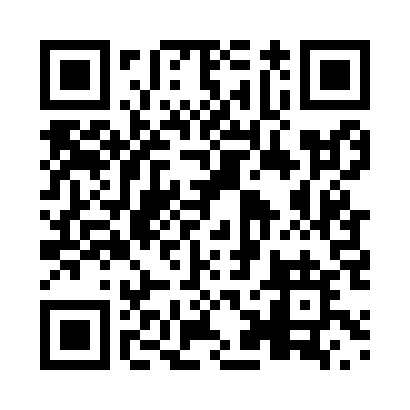 Prayer times for La Rolette, Quebec, CanadaMon 1 Jul 2024 - Wed 31 Jul 2024High Latitude Method: Angle Based RulePrayer Calculation Method: Islamic Society of North AmericaAsar Calculation Method: HanafiPrayer times provided by https://www.salahtimes.comDateDayFajrSunriseDhuhrAsrMaghribIsha1Mon2:484:5212:456:108:3810:412Tue2:494:5212:456:108:3810:413Wed2:494:5312:456:108:3810:414Thu2:504:5412:456:108:3710:405Fri2:514:5412:466:108:3710:396Sat2:534:5512:466:108:3610:387Sun2:544:5612:466:108:3610:378Mon2:554:5712:466:108:3510:369Tue2:574:5712:466:098:3510:3510Wed2:584:5812:466:098:3410:3411Thu3:004:5912:476:098:3410:3312Fri3:015:0012:476:088:3310:3113Sat3:035:0112:476:088:3210:3014Sun3:055:0212:476:088:3110:2815Mon3:065:0312:476:078:3110:2716Tue3:085:0412:476:078:3010:2517Wed3:105:0512:476:078:2910:2418Thu3:115:0612:476:068:2810:2219Fri3:135:0712:476:068:2710:2120Sat3:155:0812:476:058:2610:1921Sun3:175:0912:476:048:2510:1722Mon3:185:1012:476:048:2410:1523Tue3:205:1112:476:038:2310:1424Wed3:225:1312:476:038:2210:1225Thu3:245:1412:476:028:2110:1026Fri3:265:1512:476:018:2010:0827Sat3:285:1612:476:018:1810:0628Sun3:305:1712:476:008:1710:0429Mon3:315:1812:475:598:1610:0230Tue3:335:2012:475:588:1410:0031Wed3:355:2112:475:588:139:58